                                    Mecklenburg County Partnership for Children    		FY 2023-24 Logic Model 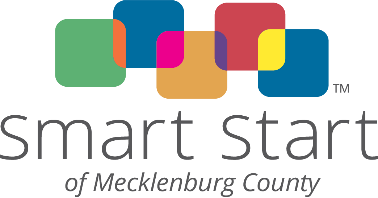 Activity:					Activity Provider: 	   EC Profile ID: 		 	 	 		PSC:  PIDs: 
 Staffing and Training Requirements:  Other Requirements: Community Collaborations: Need Statement Why? Target Population Who? Program or Activity Elements What? Outputs How Many? Outcomes So What? By June 30, 202X, …How does outcome impact EC Profile or other long-term goal? (One activity or component per line/row!)Job TitleFTEMinimum Education & Experience Requirements